ИНФОРМАЦИОННОЕ ПИСЬМОЦентр учебно-аналитической работы приглашает библиотекарей 
и педагогов-библиотекарей общеобразовательных организаций 
 14 мая 2018 года на семинар «Развитие цифрового образования. 
От электронных форм учебников к инновационной цифровой образовательной среде – помощника учителя и ученика».От дистрибуции контента — к образовательной экосистеме, обеспечивающей потребности учителей, учеников, школ. В ходе мастер-класса каждый участник узнает о возможностях работы с электронными учебниками, полезных онлайн-сервисах. Участники семинара узнают о новых продуктах образовательной платформы LECTA по индивидуализации образовательного процесса в классе и вне его, смогут самостоятельно начать работу с платформой, попробовать новые сервисы на практике, получить бесплатные электронные формы учебников для ознакомления.Семинар проводит Маргарита Рыжкова, менеджер партнерских и реферальных программ Корпорации «Российский учебник». Место проведения: ТОИПКРО (ул. Пирогова, 10, актовый зал).Начало семинара в 14.00.Для участия в семинаре необходимо прислать заявку на эл.адрес ostabina@mail.ru до 12.05.2018  16.00:Форма заявки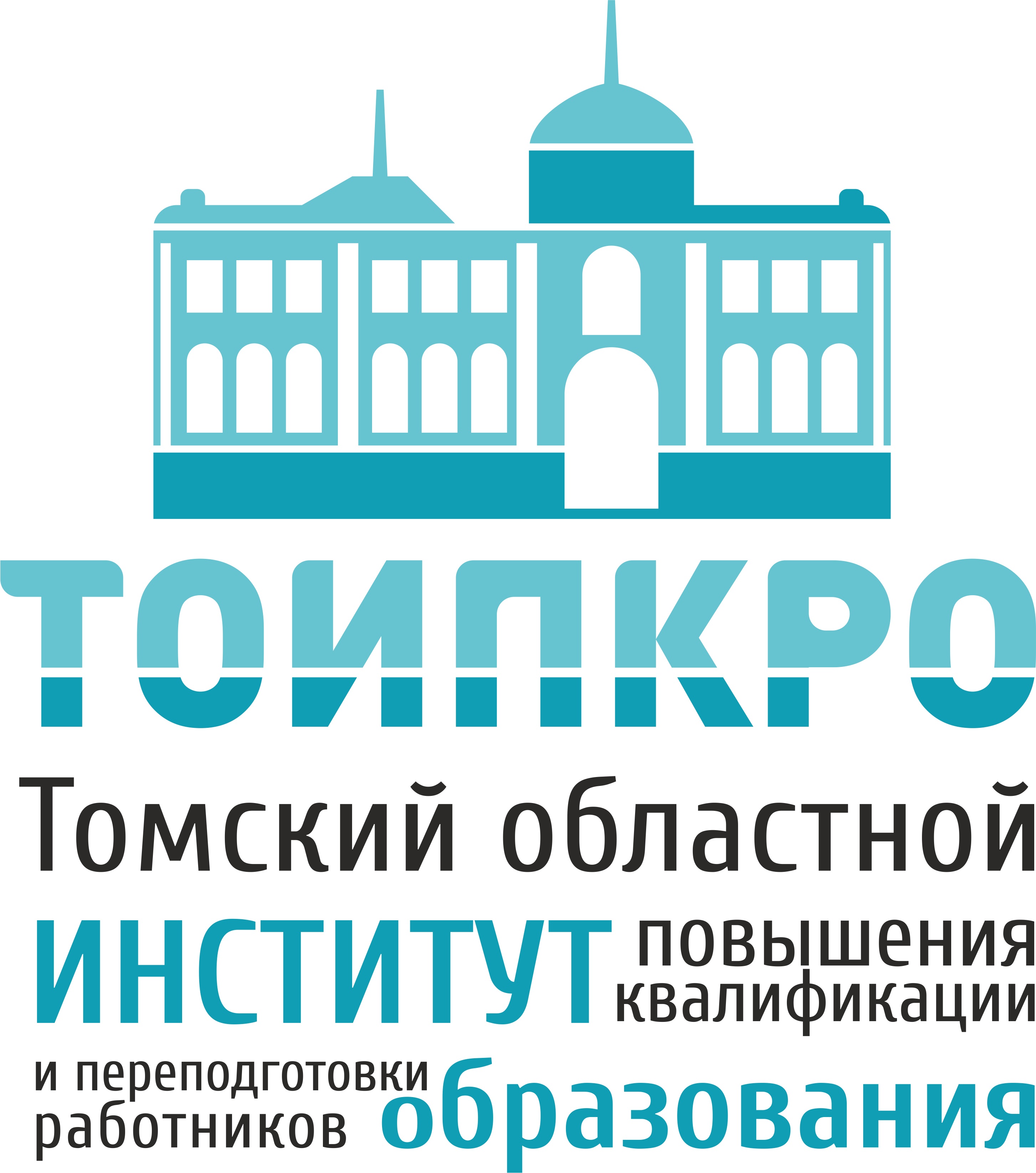 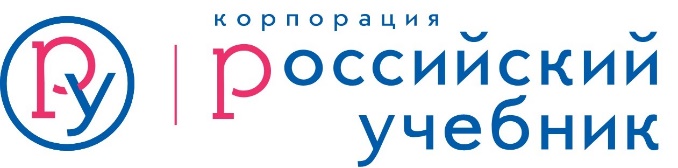 №Ф.И. О участникаМуниципалитет,образовательная организацияДолжностьКонтактный  телефон, e-mail